	Consolidation Cards	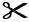 	Consolidation Cards	Use the same whole.Which is bigger: 
one-half or one-fourth?Use the same whole.Which is bigger: 
one-half or 2 one-eighths?Use the same whole.Which is bigger: 
one-fourth or one-eighth?Use the same whole.Which is smaller: 
one-half or one-eighth?Use the same whole.Which is bigger: 
one-half or 2 one-sixths?Use the same whole.Which is smaller: 
3 one-sixths or one-third?Use the same whole.Which is bigger: 
2 one-thirds or one-half?Use the same whole.Which is smaller: 
3 one-fourths or one-half?Use 6 halves.How many wholes can you make?Use 4 fourths.How many wholes can you make?Use 9 thirds. How many wholes can you make?Use 12 sixths. How many wholes can you make?Use 10 halves.How many wholes can you make?Use 8 fourths. How many wholes can you make?